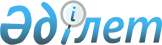 О вопросе применения нулевой ставки НДС при осуществлении международных перевозок в рамках Таможенного союза
					
			Утративший силу
			
			
		
					Решение Комиссии таможенного союза от 28 января 2011 года № 520. Утратило силу решением Коллегии Евразийской экономической комиссии от 20 ноября 2018 года № 186.
      Сноска. Утратило силу решением Коллегии Евразийской экономической комиссии от 20.11.2018 № 186 (вступает в силу по истечении 30 календарных дней с даты его официального опубликования).
      Комиссия Таможенного союза решила:
      1. Принять к сведению информацию Руководителя экспертной группы "Косвенные налоги" Ергожина Д.Е. по данному вопросу.
      2. Согласиться с предложением экспертной группы "Косвенные налоги" о возможности решения данного вопроса через внесение изменений и дополнений в налоговое законодательство Российской Федерации.
      3. Просить российскую Сторону подготовить предложения по урегулированию вопроса применения нулевой ставки НДС при осуществлении международных железнодорожных перевозок в рамках Таможенного союза.
      4. В целях урегулирования вопроса применения НДС при реализации топлива и горюче-смазочных материалов (припасов) в международных воздушных и морских (речных) перевозках в рамках Таможенного союза просить российскую Сторону внести соответствующие изменения в статью 165 Налогового Кодекса Российской Федерации в части документального подтверждения нулевой ставки.
      Члены Комиссии Таможенного союза:
					© 2012. РГП на ПХВ «Институт законодательства и правовой информации Республики Казахстан» Министерства юстиции Республики Казахстан
				
От Республики
Беларусь
От Республики
Казахстан
От Российской
Федерации
С. Румас
У.Шукеев
И. Шувалов